INDICAÇÃO Nº 4826/2017Sugere ao Poder Executivo Municipal que proceda a roçagem, limpeza em área publica ao redor da UBS Cruzeiro do Sul localizado na Rua Coronel Helio Caldas 57 no Bairro Chácara Recreio Cruzeiro do Sul.  Excelentíssimo Senhor Prefeito Municipal, Nos termos do Art. 108 do Regimento Interno desta Casa de Leis, dirijo-me a Vossa Excelência para sugerir ao setor competente que proceda a roçagem, limpeza em área publica ao redor da UBS Cruzeiro do Sul localizado na Rua Coronel Helio Caldas 57 no Bairro Chácara Recreio Cruzeiro do Sul, nesta cidade.Justificativa:Fomos procurados por moradores do local solicitando essa providência, pois da forma que se encontra está causando transtornos, insegurança, além de acumulo de entulho bem como o aparecimento de animais peçonhentos devido ao mato estar muito alto inda mais por se tratar de área em torno de uma UBS.Plenário “Dr. Tancredo Neves”,  26 de Maio de 2017.Cláudio Peressim- Vereador -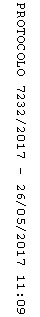 